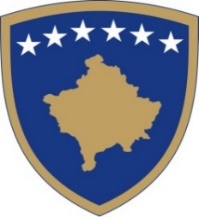 Republika e KosovësRepublika Kosova-Republic of KosovoQeveria-Vlada-GovernmentZyra e Kryeministrit-Ured Premijera-Office of the Prime MinisterAGJENCIA  PËR BARAZI GJINORE / AGENCIJA ZA RAVNOPRAVNOST POLOVA/ AGENCY OF GENDER EQUALITYFTESA PËR SUBVENCIONIM  PËR ORGANIZATAT JO QEVERITARE –HULUMTUESE,  2022ABGJ  shpallë thirrje publike për ofrimin e mbështetjes financiare publike për financimin e projekteve hulumtuese dhe analitik të OJQ-ve që kontribuojnë në zbatimin e prioriteteve të parapara në Objektivat Strategjike të Programit të Kosovës për Barazi Gjinore 2020-2024 dhe planit te tij te veprimit, respektivisht : analizave gjinore dhe  hulumtimeve që analizojnë gjendjen e grave dhe burrave sipas objektivave Strategjike. SHTYLLA II: Zhvillimi Njerëzor, Rolet dhe Marrëdhëniet GjinoreSHTYLLA III: Të Drejtat e Grave, Qasja në Drejtësi dhe SiguriaHulumtimin për situatën e grave dhe vajzave në sport, përmes analizës së: buxhetit të sportit me ndjeshmëri gjinore, analizës së stereotipeve gjinore që mund të pengojnë qasjen e grave dhe vajzave në sport.   Analizën e situatës nga aspekti gjinor i pozitës së grave të dënuara për dhunën ne familje duke përfshi politikat ndëshkimore për rastet e grave -dhunueseRealizimi i hulumtimit për përfaqësimin e grave dhe vajzave në pozitat vendimmarrëse në sektorin publik dhe privatQëllimiAgjencia për Barazi Gjinore përmes kësaj thirrjeje në zbatim të drejtpërdrejtë të Programit të Kosovës për Barazi Gjinore dhe Planit të Veprimit  2020-2024, respektivisht Objektivave Strategjik 2 Avancimi i barazisë gjinore, përmes arsimit dhe shëndetësisë cilësore, gjithëpërfshirjes, dhe shfrytëzimit të kapaciteteve njerëzore si kontribuues në zhvillimin e qëndrueshëm njerëzor dhe zhdukjen e pabarazive dhe stereotipeve gjinore; dhe Objektivit strategjik 3: Avansimi i realizimit të të drejtave në vendimmarrje, paqe, siguri dhe drejtësi garantues i arritjes së barazisë gjinore. Hulumtimet dhe analiza e situatës për fushat e lartpërmendura duhet të arrijnë që në 3 fusha: Të hulumtoj situatën e grave dhe vajzave në fushën e sportit, duke analizuar pengesat kulturore, strukturore, të sterotipeve prezente, të qasjes në burime financiare dhe  ambiente sportive.  Të analizoj dhe krahasoj politikat ndëshkimore përmes analizave kualitative të grave të dënuara për krime të dhunës në familje duke analizuar kornizën ligjore dhe vendosjen e qasjes krahasimtare ndaj dy gjinive, për krimet njëjta dhe dënimet brenda sistemit juridik të RKS. Të hulumtoj situatën e grave dhe vajzave në administratën publike dhe sektorin privat përmes identifikimit te faktorëve kyç, mundësive dhe pengesave që rezultojnë me situatën aktuale të përfaqësimit te grave dhe vajzave në nivel menaxherial dhe  vendimmarrës, të ofroj rekomandime Agjencia për Barazi Gjinore u bënë thirrje për aplikim të gjitha organizatave jo qeveritare, organizatave te grave, të regjistruara në Republikën e Kosovës mandati i të cilave është i fokusuar dhe profilizuar në fushën e hulumtimeve kuantitative dhe kualitative në barazi gjinore dhe të drejta të njeriut, me ekspertizë të dëshmuar profesionale. Ftesa për propozime shpallet në ueb faqen e Agjencisë për Barazi Gjinore në Zyrën e Kryeministrit https://abgj.rks-gov.net/ . FushëveprimiNë kuadër të thirrjes për  mbështetje të këtyre iniciativave,  ABGJ me anë të  mbështetje së organizatave të shoqërisë civile, organizatave të grave, synon të arrij vlerësim të pa anshëm, të pa varur dhe korrekt, bazuar në të dhëna cilësore të verifikuara, dhe sjelljen e rekomandimeve, të cilat do ta shërbejnë ABGJ-në planifikimin dhe identifikimin e aktiviteteve të cilat duhet të propozohen në planin e ri të veprimit të PKBGJ –së 2024-2028, i cili do të hartohet nga ABGJ. Këto të gjetura dhe rekomandime do te udhëzojnë për ndërmarrjen e veprimeve që përmirësojnë qasjen e grave në sport, qasje në drejtësi, dhe pjesëmarrje adekuate në vendimmarrje në administratë publike. Sipas kësaj thirrje parashihen fusha prioritare, sipas specifikave në vijim: Mbështetje të hulumtimit të situatës së grave dhe vajzave në fushën e sportit, ku përmes analizës kualitative dhe kuantitative të identifikohen barrierat që pengojnë përfshirjen më domethënëse të grave dhe vajzave në fushën e sportit. Rekomandimet e analizës të udhëzojnë në zhvillimin e politikave të ardhme për përfshirje më adekuate ne sport. ABGJ mund të përkrahë organizatat me përvojë të  dëshmuar ne fushën e analizave gjinore të drejta e njeriut barazi gjinore, mbrojtje nga diskriminimi Mbështetjen e analizës për dënimet e shqiptuara për kryeset e veprave të dhunës në familje, të dënuara për krimet e kryera. Analiza e situatës të zhvillohet për raste individuale çdo here duke ruajtur, mbrojtur identitetin, të dhënat personale dhe te dhëna të tjera të klasifikuara. Të vendoset një njësi krahasuese e dënimeve mes gjinive sipas rekordeve të institucioneve të RKS. OJQ-te apo organizatat e grave qe aplikojnë për këtë thirrje duhet ta dëshmojnë ekspertizën dhe eksperiencën e bashkëpunimit me organet e drejtësisë në angazhime paraprake, përmes analizave hulumtuese me fokus dhunën në familje apo dhunën ndaj grave, apo iniciativave të përbashkëta me organet e drejtësisë. Rekomandimet e kësaj analize do të ndihmojnë institucionet në vendosjen dhe përdorimin e mekanizmave më adekuat të trajtimit dhe parandalimit të dhunës në familje, dhunës në bazë gjinore.  Në kuadër të metodologjisë së propozuara, aplikuesit duhet të specifikojnë qasjen që do të përdorin për aktivitete, si dhe mënyrën se si do të sigurojnë mbrojtjen e konfidencialitetit të personave të intervistuar dhe rasteve të prezantuara.Mbështetje për hulumtimin i cili adreson sfidat për pjesëmarrje në vendimmarrje me të cilat ballafaqohen gratë dhe vajzat ne administratë publike dhe sektor privat, duke identifikuar ato, dhe ofruar rekomandime konkrete për përmirësim sipas kërkesave të garantuara me kornizë ligjore.  E drejta e aplikimitTë drejtën e aplikimit e kanë të gjitha OJQ-të që:Janë të regjistruara në regjistrin e organizatave jo qeveritare në Republikën e Kosovës dhe të cilat veprojnë në Republikën e Kosovës prej së paku 2 vite para datës së publikimit të thirrjes publike, Kanë së paku dy (2) vite eksperiencë pune të dëshmuar ( përmes kontratave, projekteve te realizuara) në fushat e lartpërmendura hulumtime - barazi gjinore dhe të drejta të njeriut,  hulumtime dhe analiza gjinore në legjislacion/dhuna ndaj grave, ekonomi dhe barazi gjinore , të drejtat e njeriut dhe anti diskriminiminim etj Dëshmojnë se kanë ekspertizë profesionale te dëshmuar në fushat e lartpërmendura të dëshmuara me CV e ekspertëve të angazhuar, ( të dëshmuara me kontrata të punës apo marrëveshje të shërbimeve)  - barazi gjinore, të drejtat e njeriut. Përkrahja financiareThirrja për aplikim financohet nga fondet publike të ABGj-së, specifikisht buxheti i Kosovës për vitin 2022, nga vija buxhetore “Grante dhe Subvencione”, në shumën totale 40,000 Euro.Vlera totale e planifikuar e thirrjes është 40,000.00 Euro. Shuma minimale e mbështetjes financiare që do të ndahet për çdo projekt individual është 8,000.00 Euro, ndërsa shuma maksimale është 15,000.00 Euro. OJQ-të mund të aplikojnë në kuadër të kësaj thirrje vetëm me një (1) projekt për një nga fushat prioritare sipas thirrjes. Kohëzgjatja e projektitPeriudha e zbatimit të projektit është pesë (5) muaj nga dita e nënshkrimit të marrëveshjes.Kriteret a. Kriteret e përgjithshmePër t’u kualifikuar për mbështetje financiare publike, aplikuesit duhet të plotësojnë kriteret e përgjithshme minimale të përcaktuara me dispozitat në vijim: të jenë të regjistruar si OJQ sipas kërkesave të legjislacionit në fuqi për lirinë e asociimit në organizata jo-qeveritare në Republikën e Kosovës apo në shtetin ku është e koncentruar diaspora; të jenë të pajisur me numër fiskal sipas kërkesave të legjislacionit tatimor të Republikës së Kosovës, përkatësisht dokumentacionin ekuivalent sipas legjislacionit të shtetit përkatës për OJQ-në e huaj; Të mos kenë borxhe të pashlyera ndaj Administratës Tatimore të Kosovës dhe/apo të mos jetë filluar një proces i falimentimit apo çregjistrimit të organizatëstë kenë kryer të gjitha detyrimet nga mbështetja financiare paraprake, nëse kanë përfituar nga burimet publike të financimit; të mos ketë pranuar mjete nga burime tjera të financimit për të njëjtat aktivitete; të mos ekzistojë ndonjë konflikt interesi në mes të aplikuesit, përkatësisht përfaqësuesve/udhëheqësit të aplikuesit dhe organizatës buxhetore apo institucionit publik, siç parashihet me legjislacionin në fuqi në Republikën e Kosovës. 2. Me qëllim të dëshmimit për përmbushjen e kritereve të përgjithshme, për paragrafët 1.1 dhe 1.2. të këtij neni, aplikuesi dorëzon certifikatat përkatëse; dhe për paragrafët 1.3, 1.4, dhe 1.5. aplikuesi nënshkruan dhe dorëzon deklaratat përkatëse. 3. Në rast të dështimit për të përmbushur ndonjërin nga kriteret e përgjithshme, aplikuesi nuk mund të kualifikohet për mbështetje financiare.b. Kriteret Specifike Në mënyrë që aplikacioni të konsiderohet i kompletuar, aplikuesi duhet të plotësojnë edhe kriteret e veçanta minimale të parapara me dispozitat në vijim: të dorëzojnë brenda afatit të thirrjes projekt propozimin i cili ndër të tjera përmban të dhënat për qëllimin, metodologjinë e realizmit të hulumtimit/analizës, objektivat specifike të hulumtimit/analizës, aktivitetet e detajuar, kalendarin e realizimit, rezultatet e synuara, target grupet e identifikuara për intervistim.  projekt propozimi i hulumtimit apo analizës të jetë i shoqëruar me një propozim buxhet për secilin aktivitet të ndërmarrë për realizmin e hulumtimit/analizës, sipas formatit të përcaktuar sipas thirrjes publike dhe Manualit për zbatimin e Rregullores 04/2017 mbi kriteret standardet dhe procedurat e financimit publik të  OJQ-ve.  të dorëzojë të dhëna për personelin kyç, ekspertët dhe hulumtuesit duke specifikuar detyrat e tyre, siguruar CV-të e tyre, kontratat nga angazhimet e tilla paraprake,  së bashku me një deklaratë pranimi nga ana e tyre se do të punojnë për realizimin e hulumtimit/analizës, në rast të përfitimit të mbështetjes financiare.  të sigurojnë dëshmitë e duhura për hulumtim /analizë për të cilat kërkohet bashkëfinancim, nëse është e aplikueshme;  të dëshmojnë se kanë përvojë në realizimin e hulumtimeve/analizë në fushën e barazisë gjinore, të drejtat e njeriut, dhuna ndaj grave,  duke siguruar dëshmi të realizimit të hulumtimeve  të ngjashme në të kaluarën, së paku dy hulumtime ose analiza gjinore te realizuara,Në rast të dështimit për të përmbushur ndonjërin nga kriteret specifike, aplikacioni do të konsiderohet i pa kompletuar dhe si i tillë nuk do të kualifikohet për mbështetje financiare. Agjencia ruan të drejtën për të kërkuar informacione apo dokumente plotësuese sipas diskrecionit të saj për të sqaruar çfarëdo dileme të Komisionit Vlerësues.Aplikanti duhet të dëshmojë se i plotëson kriteret specifike duke dorëzuar dokumentet përkatëse sipas dispozitave të këtij neni dhe thirrjes publike.Të drejtat pronësore të hulumtimeve, analizave, i mbeten ABGJ  Hulumtimet dhe analizat do te ofrohen për komentim në çdo fazë të monitorimitVersioni final do te dorëzohet në gjuhën shqipe i lektoruar dhe korigjuarc. Kriteret e vlerësimit nga aspekti përmbajtësorProjekt-propozimet do të vlerësohen sipas kritereve në vijim: Procesi i aplikimitTë gjitha organizatat që plotësojnë kriteret për aplikim mund të aplikojnë duke plotësuar formularët në vijim:Formulari 9  -  Formulari i aplikacionit për projekt/program (e detyrueshme) Formulari 10 - Formulari i buxhetit (e detyrueshme)Formulari 11 - Formulari  i deklaratës për të financimit të dyfishtë (e detyrueshme)Formulari 12 - Formular i deklaratës se partneritetit (nëse aplikohet)Formulari 13 - Formulari i deklaratës se projekteve të financuara (e detyrueshme)Formulari 14 - Deklaratë mbi aktivitetete përshkruara të programit /projektit  (e detyrueshme)Dokumentacioni i kualifikues1. Certifikata e regjistrimit të OJQ-së 2. Certifikatën e numrit fiskal 3. Vërtetim mbi kryerjen e të gjitha detyrimeve tatimore, i cili duhet të dorëzohet komisionit vlerësues para publikimit të rezultateve përfundimtare (pas publikimit të rezultateve preliminare të përfituesve) 4. Të ketë dorëzuar projekt propozimin të plotësuar në formatin e aplikacionit sipas kërkesave të thirrjes publike (obligative)5. Të ketë dorëzuar propozimin e buxhetit në formatin sipas kërkesave të thirrjes dhe të plotësuar në tërësi 6. Deklaratë e nënshkruar se për të njëjtin projekt nuk është pranuar financim i dyfishtë nga burimet tjera 7. Deklaratë se OJQ ka përgatitur dhe dorëzuar pasqyrat financiare vjetore 8. Një deklaratë me të cilën tregojnë se i kanë përmbushur detyrimet nga mbështetjet financiare publike të mëhershme 9. Të dorëzoj deklaratat e partneritetit në rastet kur propozohet implementimi i projekteve në partneritet; 10. Të dorëzoj CV të menaxherit të projektit dhe stafit implementues11. Të dërgojë dëshmi të implementimit të projekteve/programeve të ngjashme 7.	Dorëzimi i aplikacioneveOJQ-të duhet t’i dorëzojnë formularët e plotësuar për aplikim:a.	Në formë elektronike në e-mailin fatime.bajraktari@rks-gov.net;  (formularët duhet të jenë të nënshkruar dhe të skanuar duke ia bashkangjitur të gjitha dokumentet e kërkuara të skanuara); ose b.	Përmes postës në adresën: Agjencia për Barazi Gjinore / Zyra e Kryeministrit (Ndërtesa e Qeverisë, Sheshi “Nëna Terezë” 10000 Prishtinë, Republika e Kosovës, Kati VII, Zyra Nr.711).Aplikimi përmes emailit konsiderohet i suksesshëm vetëm nëse keni pranuar konfirmim me email nga fatime.bajraktari@rks-gov.net se aplikacioni juaj është pranuar. Propozimet duhet të dorëzohen vetëm në formularët e paraparë, të cilat janë në dispozicion në faqen e internetit: www.abgj-rks-gov.net. Të gjitha çështjet që lidhen me ftesën publike mund të sqarohen në mënyrë elektronike, duke dërguar e-mail në adresën:  fatime.bajraktari@rks-gov.net .Do të konsiderohen për mbështetje financiare vetëm projektet që janë pranuar brenda afatit të paraparë me këtë thirrje publike, dhe të cilat i përmbushin plotësisht kushtet e përcaktuara të thirrjes publike.9.	Afati i fundit për aplikim•	Afati për aplikim është pesëmbëdhjetë (15) ditë pas datës së publikimit të ftesës për propozime ( 17/05 2022- 31/05/2022) ora 15:00.Aplikacionet e dorëzuara pas mbylljes së afatit nuk do të merren parasysh.Procesi i pranimit, hapjes dhe shqyrtimit të aplikacioneve, vlerësimit të aplikacioneve, kontraktimi, dhënia e fondeve, koha dhe mënyra e parashtrimit të ankesave, trajtimi i dokumenteve dhe kalendari tregues i zbatimit të ftesës publike janë të detajuara në Udhëzuesin për Aplikim.Kriteri PërshkrimiVlerësimi me pikëPërvoja profesionaleA posedon aplikuesi përvojë të mjaftueshme dhe kapacitete profesionale për të kryer aktivitetet e planifikuara të hulumtimit/analizës?35 pikëObjektivat e qartaA janë objektivat e hulumtimit/analizës gjinore të përcaktuara në mënyrë të qartë dhe realisht të arritshme?20 pikëAktivitetet e realizueshmeA janë aktivitetet e projektit të qarta, të arsyeshme, të kuptueshme dhe të zbatueshme? A janë aktivitetet të ndërlidhura me realizimin e objektivave? A janë aktivitetet të ndërlidhura mes tyre? 15 pikëRezultatet e arritshmeA janë përcaktuar qartë rezultatet dhe a tregohet se si aktivitetet çojnë në arritjen e rezultateve?15 pikëKosto e arsyeshmeA janë kostot e hulumtimit/analizës gjinore  reale në lidhje me rezultatet specifike dhe kohëzgjatjen e pritshme të projektit?A janë kostot e projektit në përputhje me aktivitetet e planifikuara të hulumtimit/analizës gjinore 15 pikë